РЕШЕНИЕРассмотрев проект решения о внесении изменений в Решение Городской Думы Петропавловск-Камчатского городского округа от 15.12.2010 № 310-нд 
«Об установлении квалификационных требований к уровню профессионального образования, стажу муниципальной службы (государственной службы) или стажу работы по специальности, профессиональным знаниям и навыкам, необходимым для исполнения должностных обязанностей муниципальных служащих Петропавловск-Камчатского городского округа», внесенный Главой Петропавловск-Камчатского городского округа, в соответствии со статьей 8 Закона Камчатского края от 04.05.2008 № 58 «О муниципальной службе в Камчатском крае», статьей 28 Устава Петропавловск-Камчатского городского округа, Городская Дума Петропавловск-Камчатского городского округа РЕШИЛА:1. Принять Решение о внесении изменений в Решение Городской Думы Петропавловск-Камчатского городского округа от 15.12.2010 № 310-нд 
«Об установлении квалификационных требований к уровню профессионального образования, стажу муниципальной службы (государственной службы) или стажу работы по специальности, профессиональным знаниям и навыкам, необходимым для исполнения должностных обязанностей муниципальных служащих Петропавловск-Камчатского городского округа».2. Направить принятое Решение Главе Петропавловск-Камчатского городского округа для подписания и обнародования.РЕШЕНИЕ от 30.08.2016 № 468-ндО внесении изменений в Решение Городской Думы Петропавловск-Камчатского городского округа от 15.12.2010 № 310-нд «Об установлении квалификационных требований к уровню профессионального образования, стажу муниципальной службы (государственной службы) или стажу работы по специальности, профессиональным знаниям и навыкам, необходимым для исполнения должностных обязанностей муниципальных служащих Петропавловск-Камчатского городского округа»Принято Городской Думой Петропавловск-Камчатского городского округа(решение от 24.08.2016 № 1045-р)1. Наименование изложить в следующей редакции:«Об установлении квалификационных требований к уровню профессионального образования, стажу муниципальной службы или стажу работы по специальности, направлению подготовки, профессиональным знаниям и навыкам, необходимым для исполнения должностных обязанностей муниципальных служащих городского округа».2. Часть 2 статьи 1 изложить в следующей редакции:«2. Для замещения должностей муниципальной службы в Петропавловск-Камчатском городском округе квалификационные требования предъявляются к уровню профессионального образования, стажу муниципальной службы или стажу работы по специальности, направлению подготовки, профессиональным знаниям и навыкам, необходимым для исполнения должностных обязанностей муниципальных служащих городского округа, а также к профессиональным знаниям и навыкам в области информационно-коммуникационных технологий (далее - квалификационные требования).».3. В статье 2:1) наименование статьи 2 изложить в следующей редакции:«Статья 2. Квалификационные требования к уровню профессионального образования, направлению подготовки, стажу муниципальной службы или стажу работы по специальности, необходимые для исполнения должностных обязанностей»;2) в части 3 слова «(государственной службы)» исключить.4. Настоящее Решение вступает в силу после дня его официального опубликования.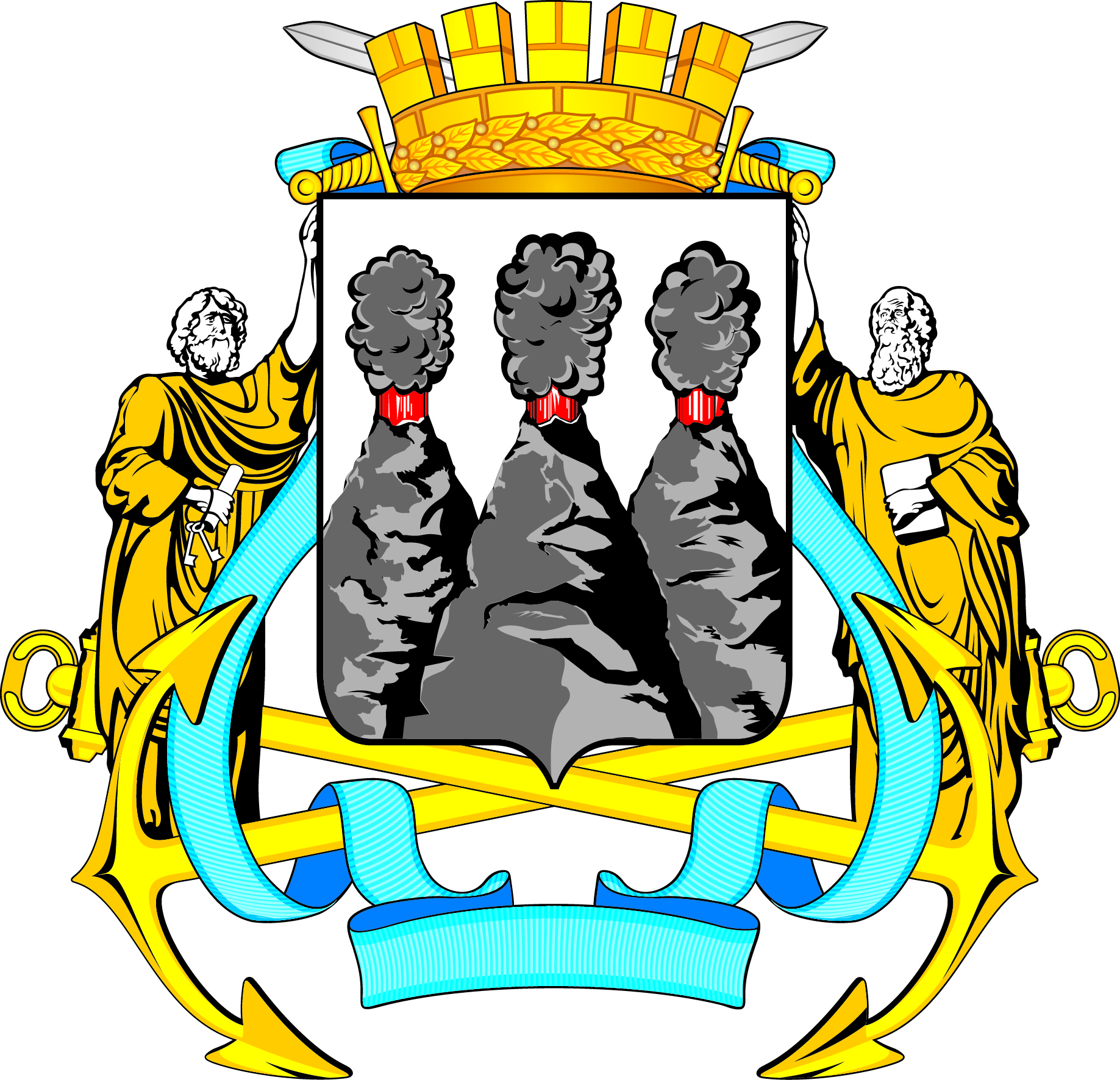 ГОРОДСКАЯ ДУМАПЕТРОПАВЛОВСК-КАМЧАТСКОГО ГОРОДСКОГО ОКРУГАот 24.08.2016 № 1045-р49-я сессияг.Петропавловск-КамчатскийО принятии решения о внесении изменений в Решение Городской Думы Петропавловск-Камчатского городского округа от 15.12.2010
№ 310-нд «Об установлении квалификационных требований к уровню профессионального образования, стажу муниципальной службы (государственной службы) или стажу работы по специальности, профессиональным знаниям и навыкам, необходимым для исполнения должностных обязанностей муниципальных служащих Петропавловск-Камчатского городского округа»Глава Петропавловск-Камчатского городского округа, исполняющий полномочия председателя Городской ДумыК.Г. Слыщенко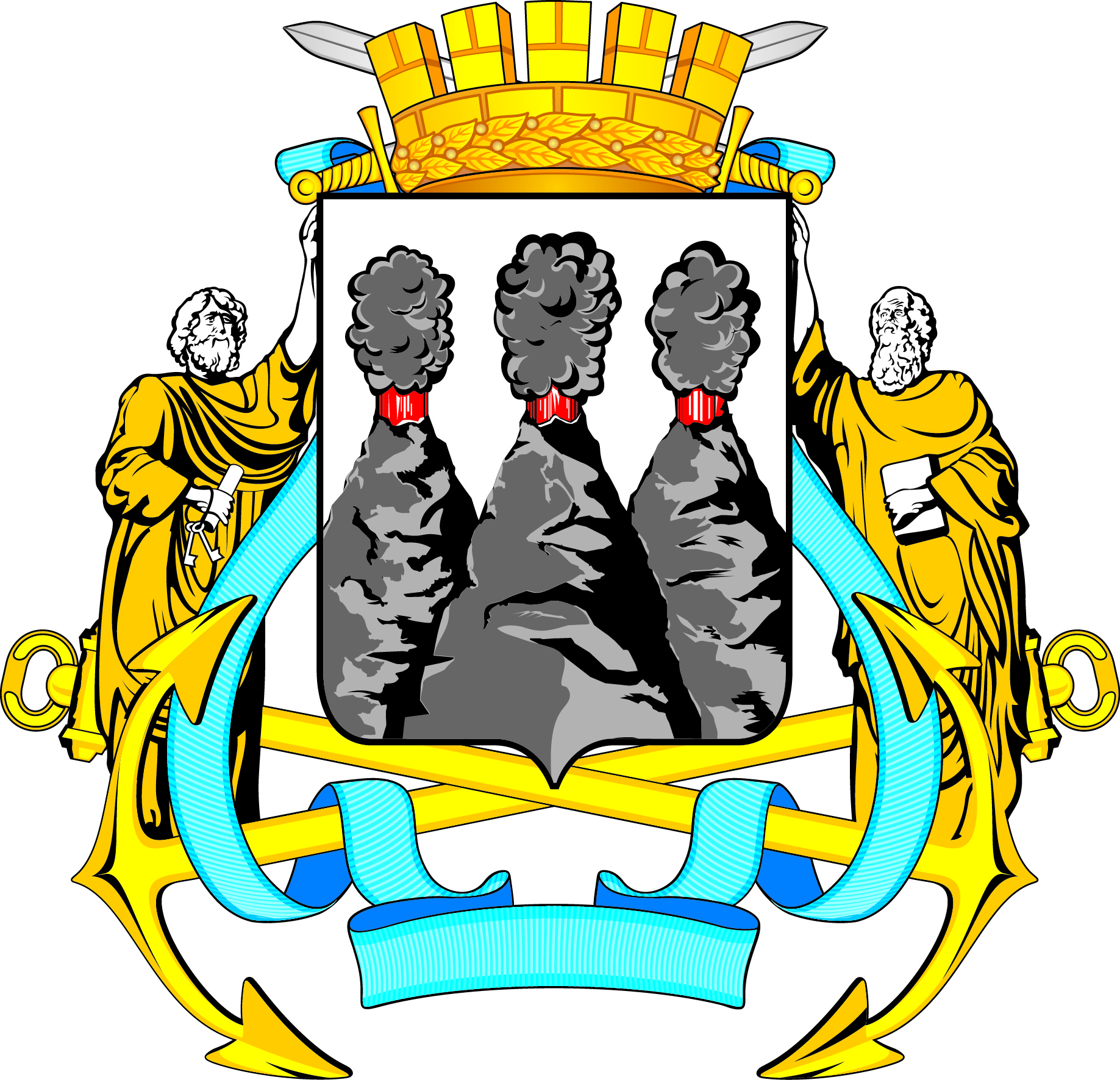 ГОРОДСКАЯ ДУМАПЕТРОПАВЛОВСК-КАМЧАТСКОГО ГОРОДСКОГО ОКРУГАГлава Петропавловск-Камчатскогогородского округаК.Г. Слыщенко